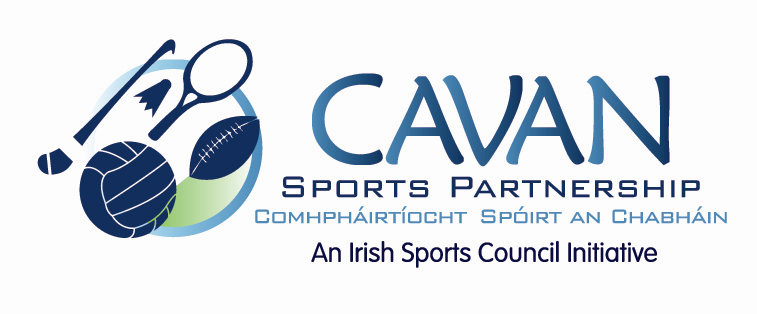 Cavan Sports Partnership Board MeetingMonday 7th November 201610.00 am Breffni Integrated Offices, Corlurgan Business Park, CavanAgendaWelcome Matters arising and adoption of minutes from previous board meeting 26th September 2016Sport Ireland funding application 2017Sport Ireland performance evaluation of Cavan Sports Partnership Date of next meeting